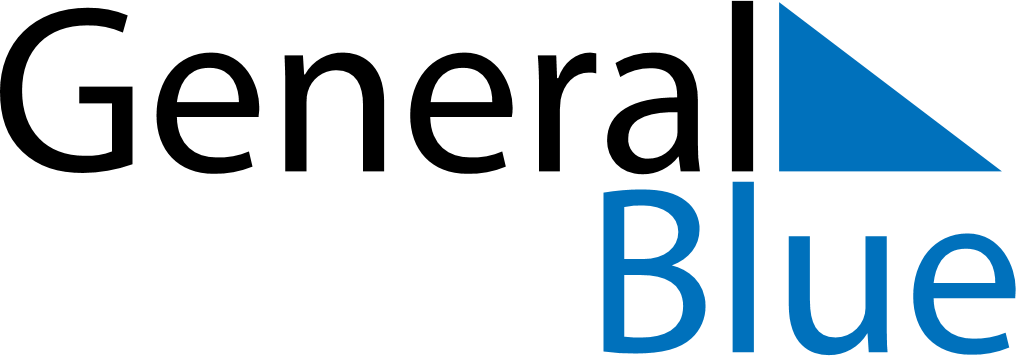 April 2023April 2023April 2023April 2023VaticanVaticanVaticanMondayTuesdayWednesdayThursdayFridaySaturdaySaturdaySunday112345678891011121314151516Easter Monday1718192021222223Saint George - Name day of the Holy Father2425262728292930